Ո Ր Ո Շ ՈՒ Մ«14»  նոյեմբերի  2023 թվականի N 219-ԱՀԱՅԱՍՏԱՆԻ ՀԱՆՐԱՊԵՏՈՒԹՅԱՆ ՇԻՐԱԿԻ ՄԱՐԶԻ ԳՅՈՒՄՐԻ ՀԱՄԱՅՆՔԻ ՏԵՂԱԿԱՆ ԻՆՔՆԱԿԱՌԱՎԱՐՄԱՆ ՄԱՐՄԻՆՆԵՐԻ ՍԵՓԱԿԱՆ ԼԻԱԶՈՐՈՒԹՅՈՒՆՆԵՐԻ ԻՐԱԿԱՆԱՑՄԱՆ ՆԿԱՏՄԱՄԲ ԻՐԱԿԱՆԱՑՎԱԾ ԻՐԱՎԱԿԱՆ ՀՍԿՈՂՈՒԹՅԱՆ ԱՐԴՅՈՒՆՔՆԵՐԻ ԱՄՓՈՓՄԱՆ ՎԵՐԱԲԵՐՅԱԼ ԱՐՁԱՆԱԳՐՈՒԹՅԱՆ  ՔՆՆԱՐԿՄԱՆ  ՄԱՍԻՆ    Ղեկավարվելով «Տեղական ինքնակառավարման մասին»  օրենքի 18-րդ հոդվածի     1-ին  մասի 37-րդ կետի դրույթներով, հիմք ընդունելով Հայաստանի Հանրապետության Շիրակի մարզպետի՝ Գյումրի համայնքի ղեկավարին ուղղված գրությունը (համայնքապետարանում մուտքագրված 2023 թվականի  նոյեմբերի 03-ին N 23712 թվագրմամբ)՝ Հայաստանի Հանրապետության Շիրակի մարզի  Գյումրի  համայնքի ավագանին որոշում է.   1.   Ընդունել ի գիտություն Հայաստանի Հանրապետության Շիրակի մարզի Գյումրի համայնքի տեղական ինքնակառավարման մարմինների սեփական լիազորությունների իրականացման նկատմամբ 2023 թվականի սեպտեմբերի 11-19-ն իրականացված իրավական հսկողության արդյունքում կազմված 2023 թվականի սեպտեմբերի 27-ի թիվ   ԻՀ 01 արձանագրությունը  (այսուհետ՝ արձանագրություն)՝ համաձայն հավելվածի: 2. Արձանագրության քննարկման արդյունքում հանձնարարել Հայաստանի Հանրապետության Շիրակի մարզի Գյումրի համայնքի ղեկավարին՝ ձեռնարկել քայլեր արձանագրված թերությունները հնարավորինս արագ վերացնելու ուղղությամբ:        Կողմ (17)                                   Դեմ (0)                           Ձեռնպահ (4)ՀԱՅԱՍՏԱՆԻ ՀԱՆՐԱՊԵՏՈՒԹՅԱՆՇԻՐԱԿԻՄԱՐԶԻ ԳՅՈՒՄՐԻ ՀԱՄԱՅՆՔԻ ՂԵԿԱՎԱՐ    		                         ՎԱՐԴԳԵՍ  ՍԱՄՍՈՆՅԱՆԻՍԿԱԿԱՆԻՀԵՏ ՃԻՇՏ է՝  ԱՇԽԱՏԱԿԱԶՄԻ ՔԱՐՏՈՒՂԱՐ                                                                          ԿԱՐԵՆ ԲԱԴԱԼՅԱՆք.Գյումրի«14» նոյեմբերի 2023 թվական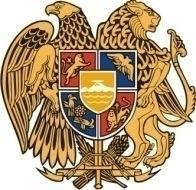 Հ Ա Յ Ա Ս Տ Ա Ն ԻՀ Ա Ն Ր Ա Պ Ե Տ Ո Ւ Թ Յ ՈՒ ՆՇ Ի Ր Ա Կ Ի   Մ Ա Ր Զ Գ Յ ՈՒ Մ Ր Ի   Հ Ա Մ Ա Յ Ն Ք Ի   Ա Վ Ա Գ Ա Ն Ի3104 , Գյումրի, Վարդանանց հրապարակ 1Հեռ. (+374  312)  2-22-00; Ֆաքս (+374  312)  3-26-06Էլ. փոստ gyumri@gyumri.amՎ.ՍամսոնյանԳ.ՄելիքյանԼ.ՍանոյանՄ.ՍահակյանՏ.ՀովհաննիսյանՆ.ՊողոսյանԳ.ՊասկևիչյանԽ.ՎարաժյանՍ.ՀովհաննիսյանՀ.ԱսատրյանՍ.ԽուբեսարյանԱ. Բեյբուտյան Ե.Խանամիրյան Լ.ՄուրադյանՀ.Ստեփանյան Ն.ՄիրզոյանՀ.Մարգարյան  Կ.Սոսյան Ս.ԱդամյանԳ.ՄանուկյանԿ.Մալխասյան